Media Boards Girl’s Magazines/Online Images – Age 3-10© Glasgow & Clyde Rape Crisis Centre and the Rosey Project Media Boards Boy’s Magazines/Online Images – Age 3-10© Glasgow & Clyde Rape Crisis Centre and the Rosey Project Media Boards Girl’s Magazines/Online Images – Age 10-16© Glasgow & Clyde Rape Crisis Centre and the Rosey Project Media Boards Lad’s Magazines/Online Images – Age 10+© Glasgow & Clyde Rape Crisis Centre and the Rosey Project Media Boards Women’s Magazines/Online Images© Glasgow & Clyde Rape Crisis Centre and the Rosey ProjectMedia Boards Tabloid Newspapers/Online Images © Glasgow & Clyde Rape Crisis Centre and the Rosey Project Media Boards Men’s Lifestyle © Glasgow & Clyde Rape Crisis Centre and the Rosey Project 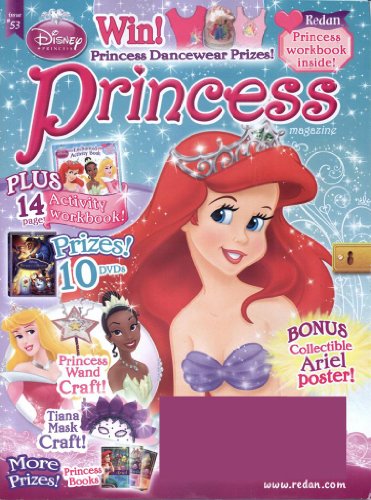 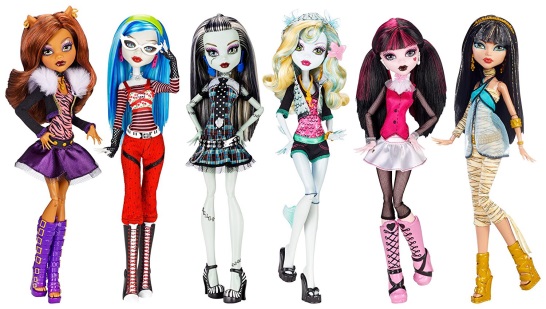 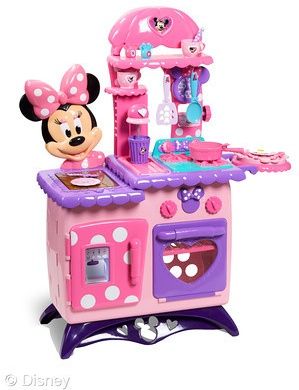 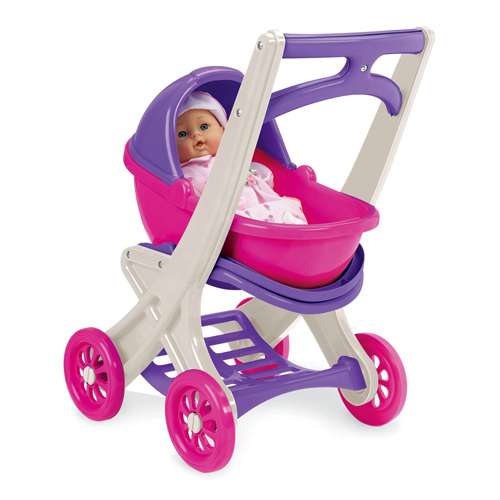 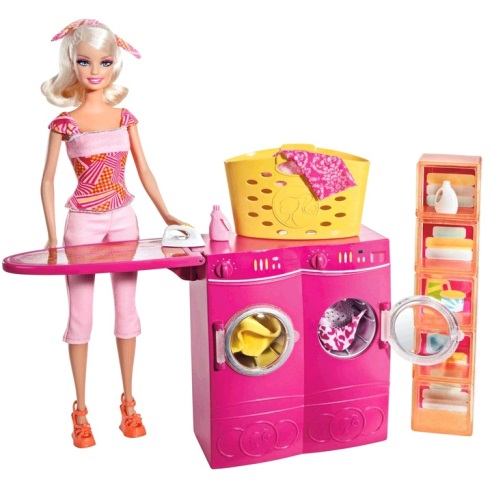 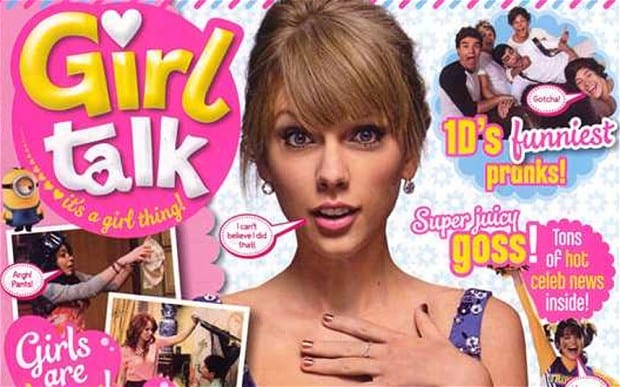 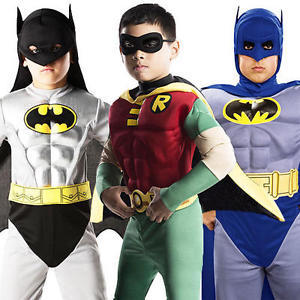 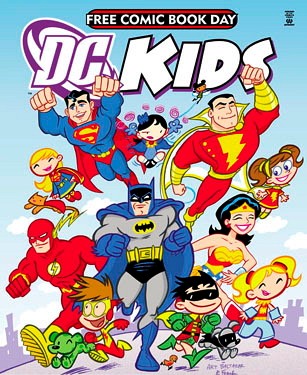 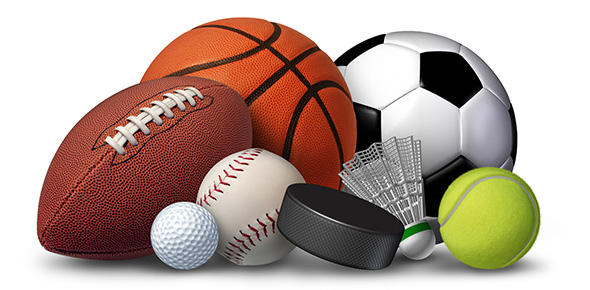 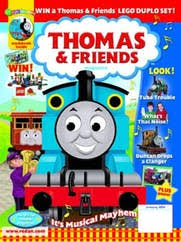 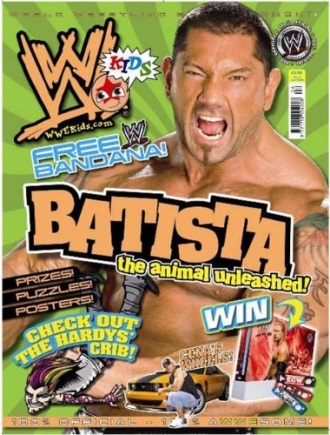 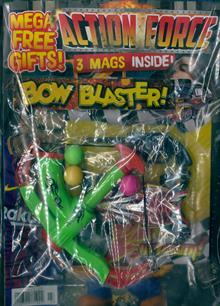 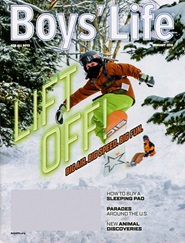 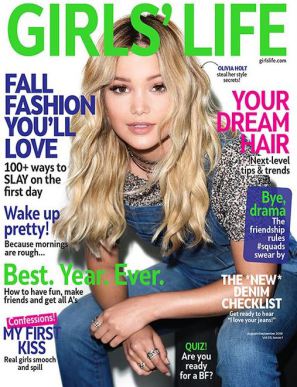 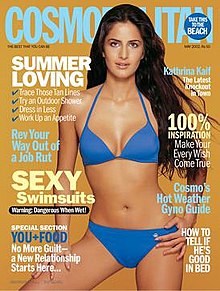 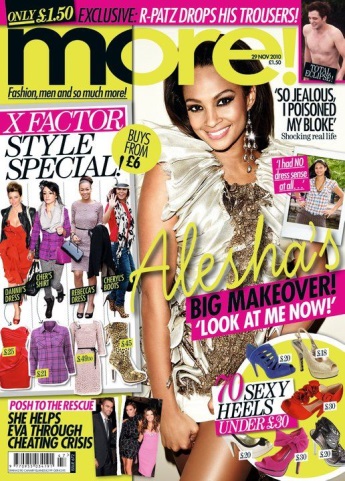 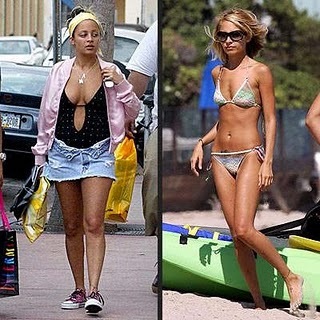 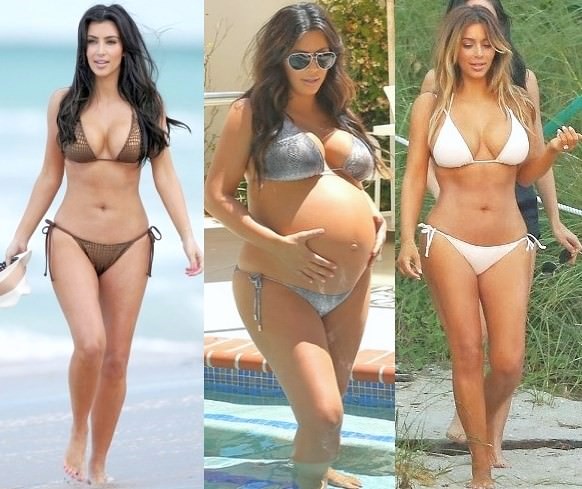 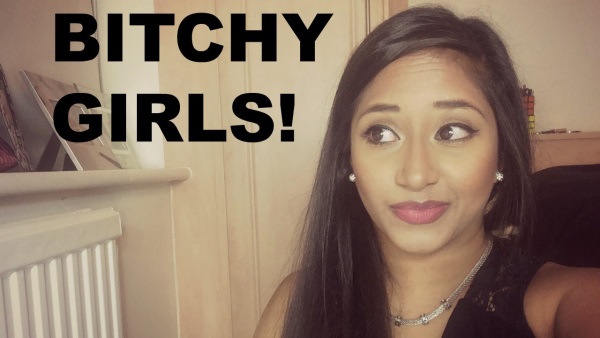 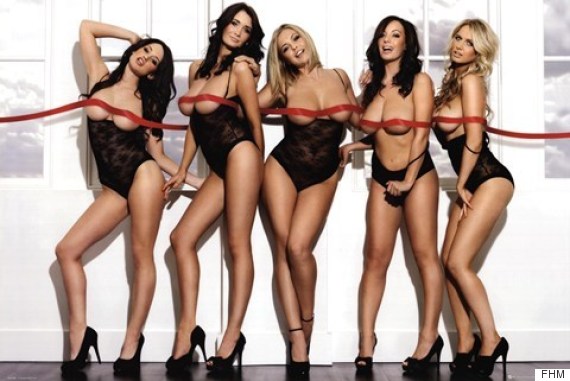 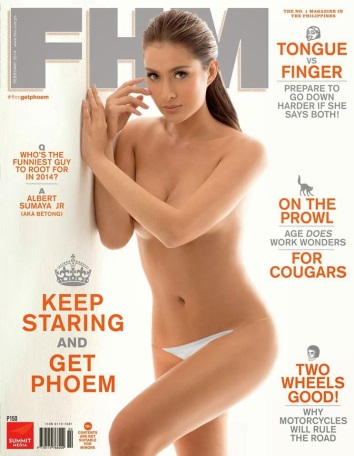 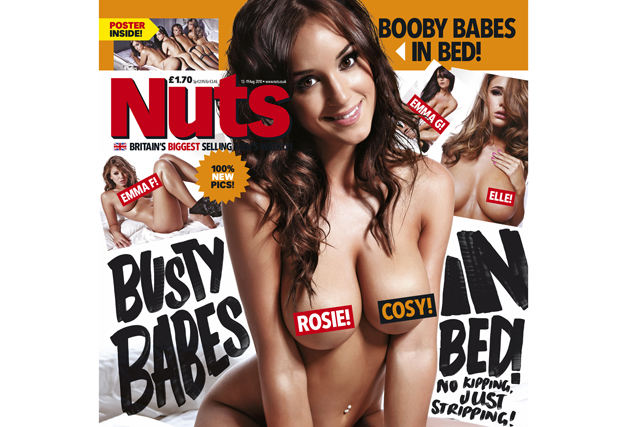 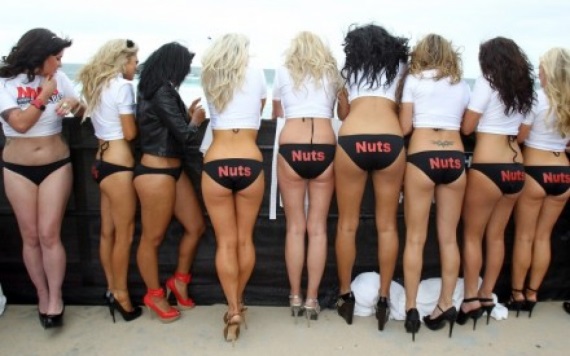 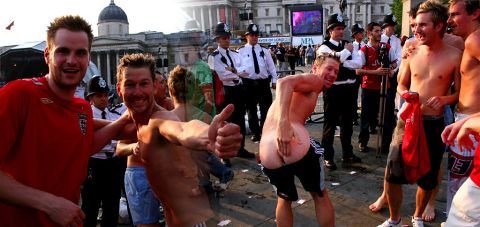 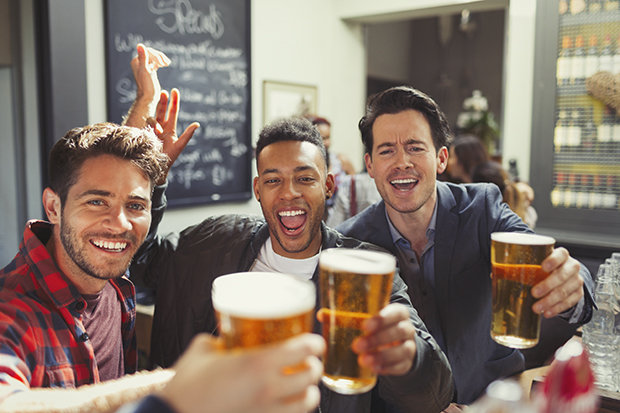 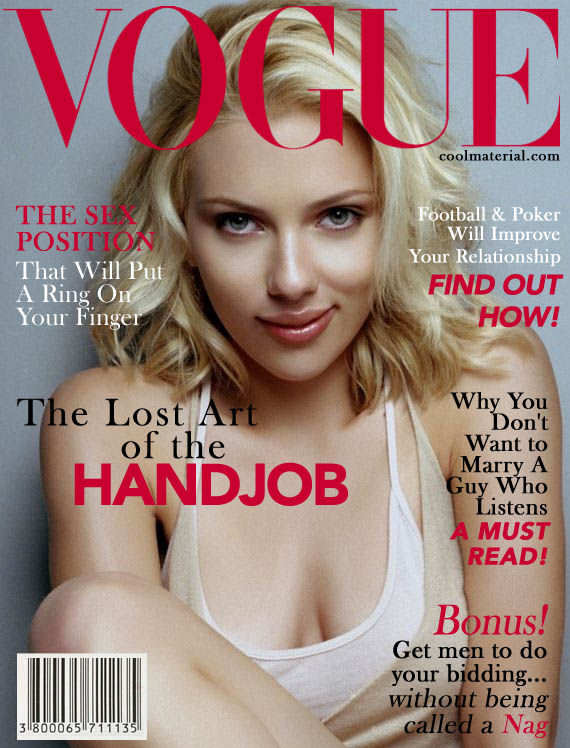 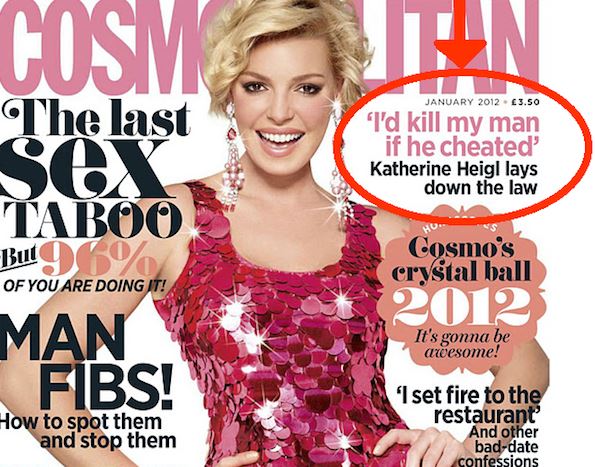 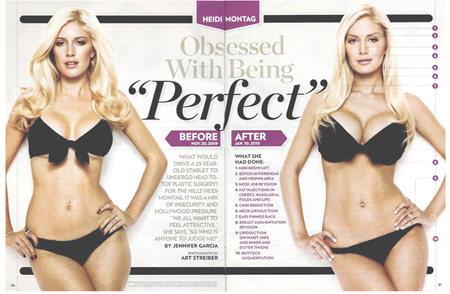 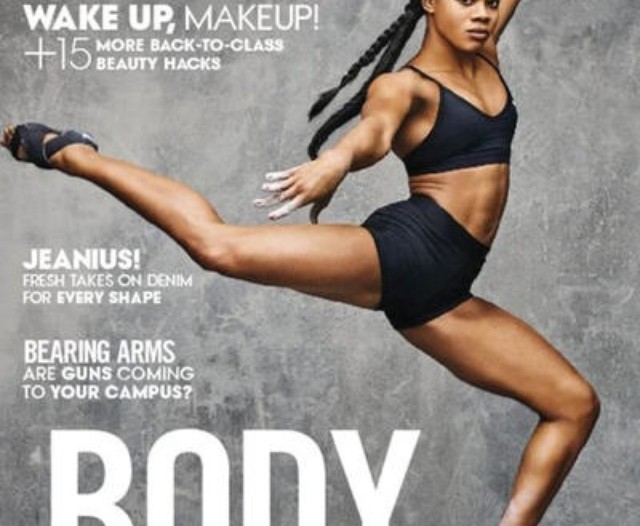 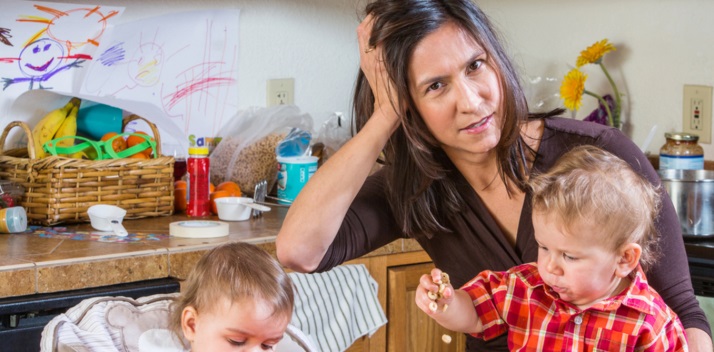 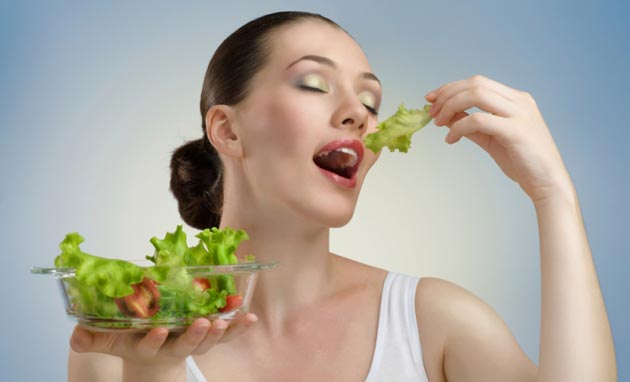 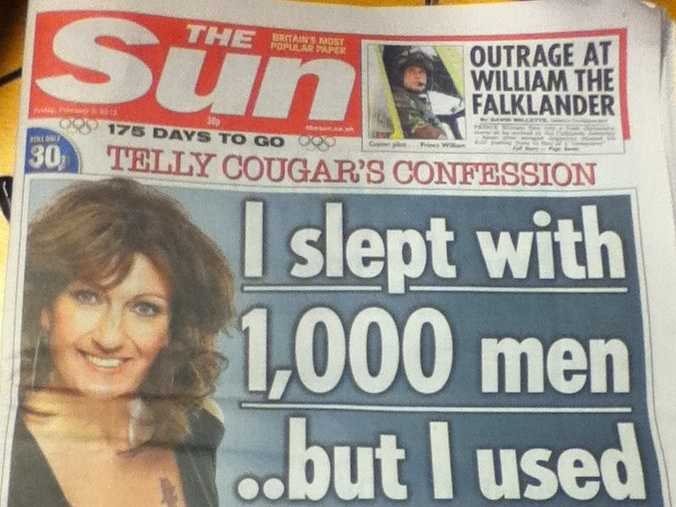 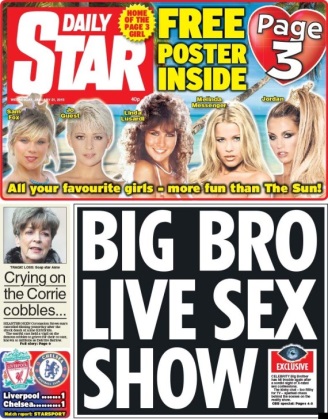 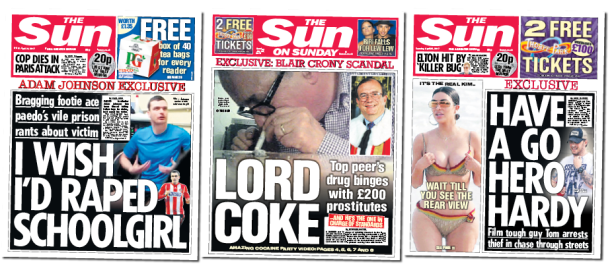 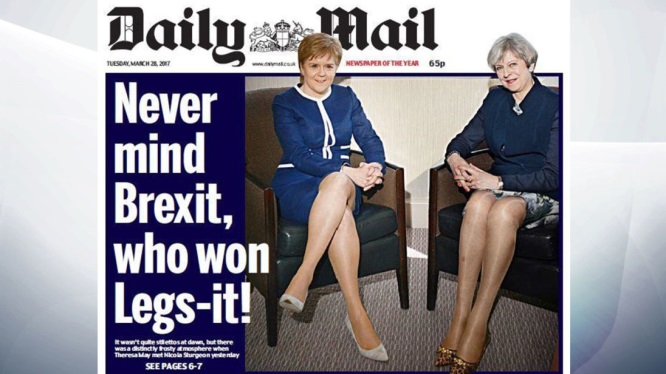 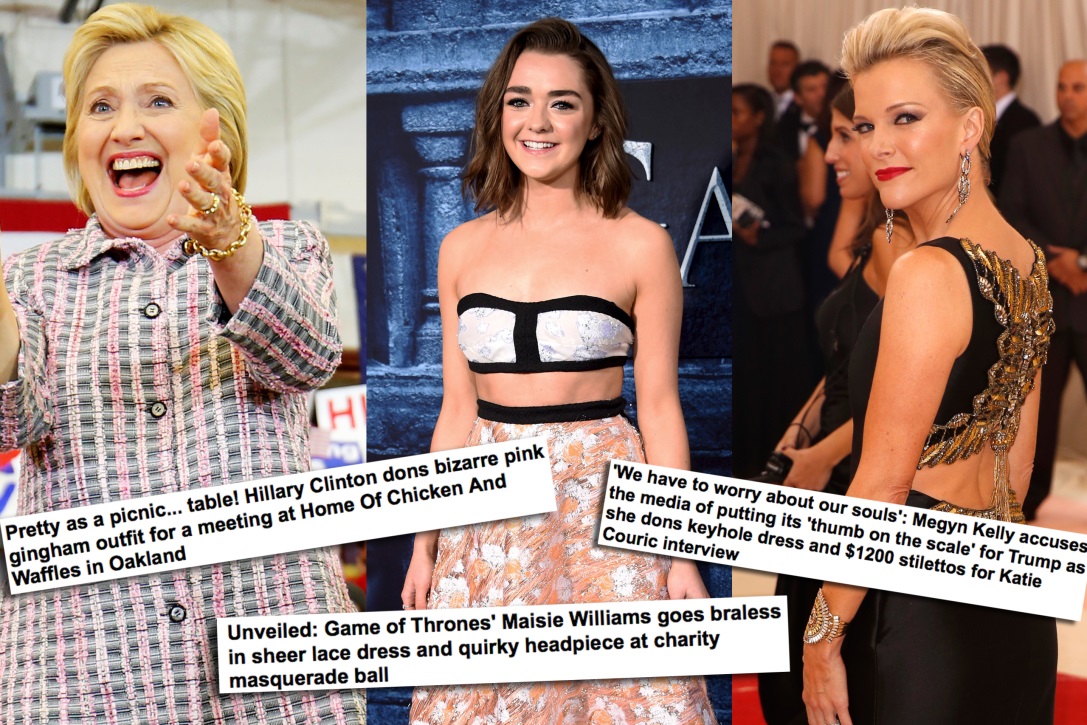 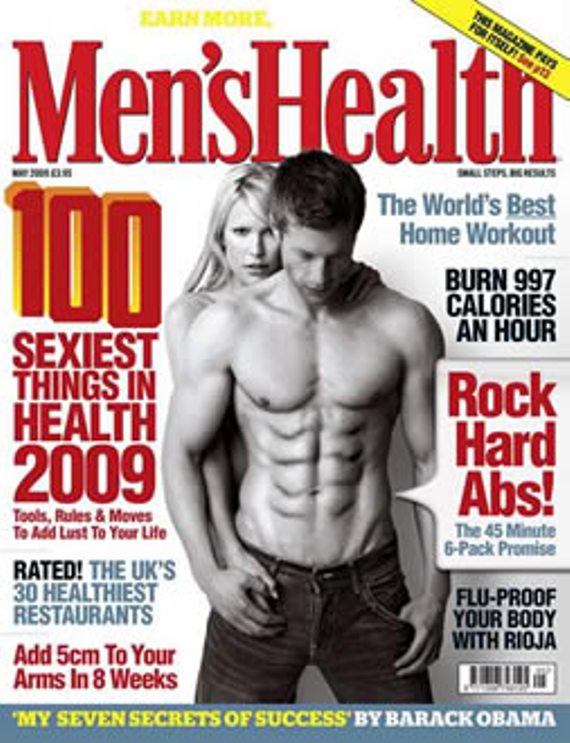 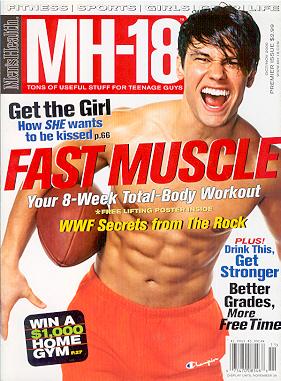 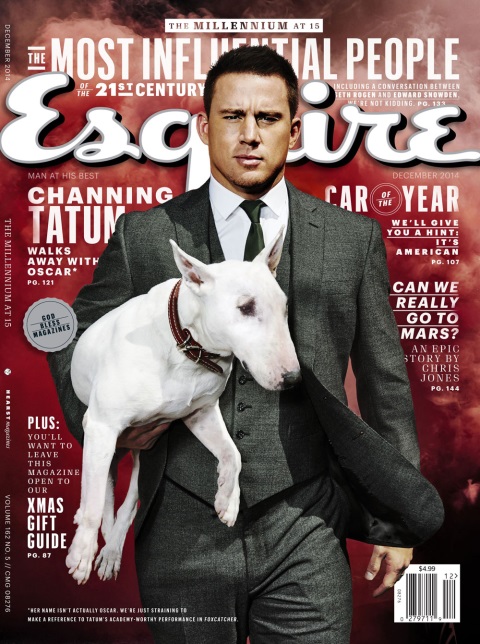 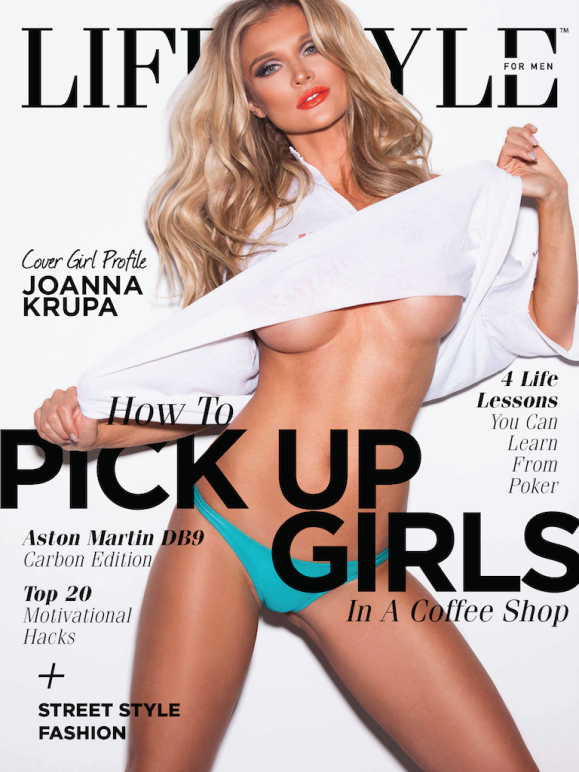 